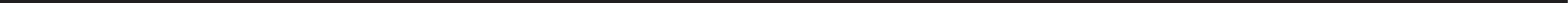 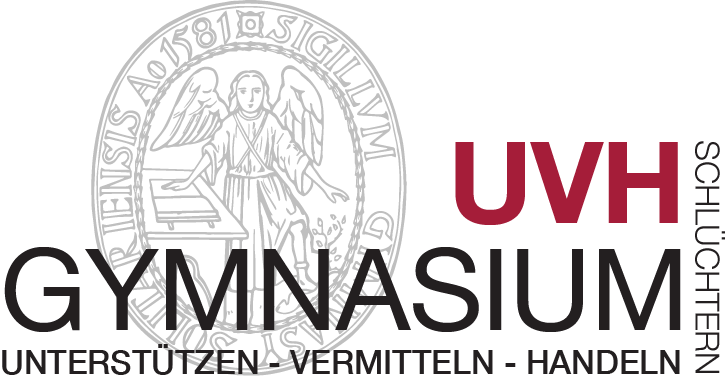 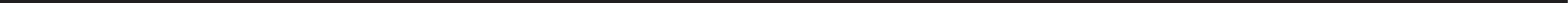 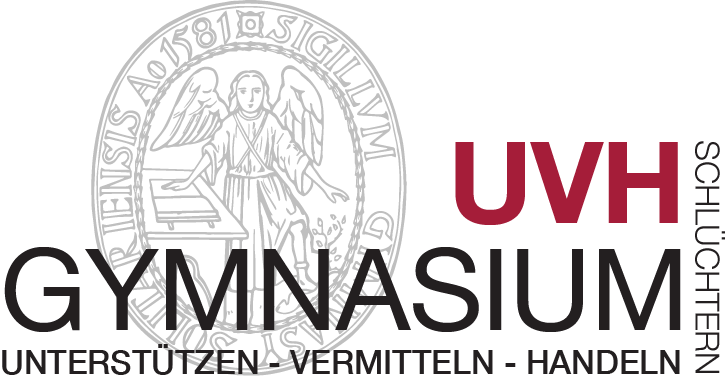 StudienleitungAnnette SchönherrAntrag auf Freistellung vom Unterricht am _________________________Ist eine Leistungsüberprüfung (Klausur, Klausurersatz, Referat, Präsentation) betroffen?	
󠄏  	Nein.󠄏	Ja. Fach/Kursbezeichnung: _______________________Fachlehrer(in): ______________________Folgender Unterricht ist betroffen:Das Formular muss vollständig ausgefüllt und von allen betroffenen Lehrkräften und von der Tutorin/vom Tutor zur Kenntnis genommen bis spätestens eine Woche vor der Veranstaltung bei der Studienleiterin abgegeben werden.Antragsteller(in):Tutor(in):Bezeichnung der Veranstaltung:Veranstalter:Veranstaltungsdatum/-zeit:Veranstaltungsort:Std.Fach / KursbezeichnungFachlehrer(in)Kenntniseinverstanden1.2.3.4.5.6.7./8.9./10.11./12.Schlüchtern,                                                                                                                                         Tutor/in󠄏 genehmigt󠄏 abgelehntSchlüchtern,                                                                                                            Schönherr, Studienleitung